Муниципальное бюджетное дошкольное образовательное 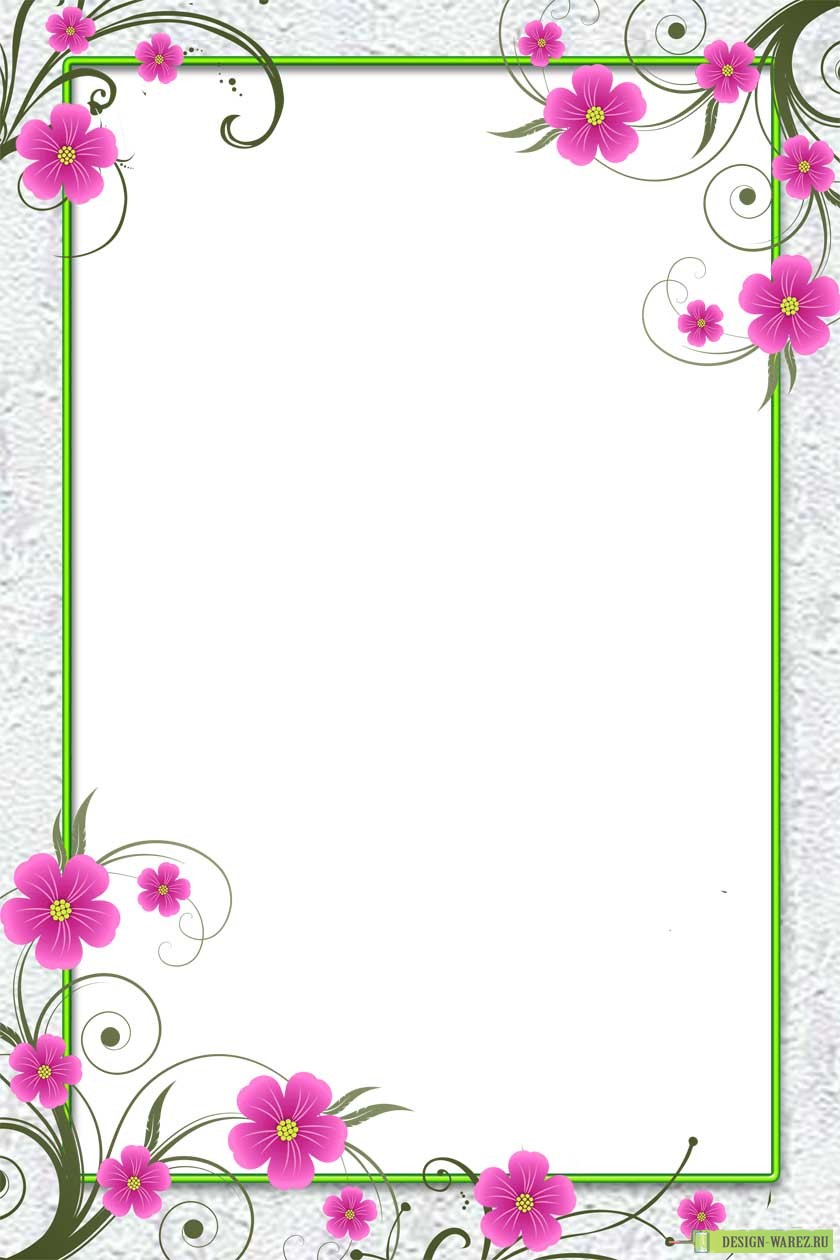 учреждение «Центр развития ребенка – детский сад № 51»ПРАЗДНИК- КОНЦЕРТ ДЛЯ ДЕТЕЙ СРЕДНЕГО ДОШКОЛЬНОГО ВОЗРАСТА Музыкальный руководительРогачева Галина Михайловна                                                                                                        г. Озёрск                                                                     Челябинская областьМАМА И ВЕСНА(праздник – концерт для детей среднего дошкольного возраста)Цель: создание условий для формирования социально-личностных качеств детей среднего дошкольного возраста через включение их в различные виды деятельности.Задачи:Закреплять умения детей выступать в групповых сценках и танцах.Развивать у дошкольников воображение, кругозор, память, выразительность речи посредством разных видов музыкальной деятельности.Способствовать накоплению опыта доброжелательных отношений со сверстниками и взрослыми, бережное отношение к близким – маме, бабушке.Воспитывать культуру поведения в массовых праздниках.
Роли и исполнители:Ведущая, Весна – взрослые.Цыпленок, Коза, Кошка, Лягушка, Курочка – дети группы.Девочка Весняночка – мультимедийное сопровождение.Ход праздника
Дети заходят в зал, выполняют музыкальную композицию и останавливаются в определенных местах. Ведущая - Солнце льет свой свет прекрасный, 
Птицам песни петь не лень.
Тает снег и небо ясно,
Вот и праздник – Мамин день.
Мы улыбками встречаем
Наших дорогих гостей.Ребенок 1 – Яркий день, весенний день, Радостно звенит капель!
Весело весну встречаем, Мамин праздник начинаем!Ребенок 2 – Дорогие наши мамы Заявляем без прикрас:
Этот праздник самый, самый Замечательный для нас.Ребенок 3 – Мы сегодня нарядились,
Будем петь и танцевать,
Будем вместе веселиться,
Будем маму поздравлять!Ребенок 4 – Пусть звучат сегодня в зале
Песни, музыка и смех
Мы на праздник мам позвали!Все дети – Наши мамы лучше всех!Песня «ОЧЕНЬ Я МАМОЧКУ ЛЮБЛЮ»  слова и музыка Л. СтарченкоПод музыку в зале появляется ВеснаВесна – Я, волшебница Весна!Я луга и лес и поле пробудила ото сна.
И к вам пришла с вешним соком.
С небом высоким, с водою талой.
С игрой-забавой да с веснушками!Ведущая – А для чего нужны веснушки? Ну-ка спросим у ребят – у Агаты и у Лизы (имена можно менять), и у взрослых всех подряд (Ответы детей).Весна – Да, веснушки всем нужны для красоты, они как золотистые цветы весной на наших лицах распускаются и все на них глядят и улыбаются.Звучит музыка. На экране появляется девочка Весняночка.Весняночка – Здравствуйте, ребята! Я – девочка Весняночка на ваш праздник шла, веснушки несла да растеряла их по дороге. А они необычные – песенные, танцевальные, загадочные и сказочные!Весна – Так вот какую корзинку я нашла. Вот их сколько здесь лежит! Ребята, а давайте мы эти веснушки подарим нашим дорогим и любимым мамам и бабушкам – пусть они будут еще краше, а настроение у них будет еще лучше! Согласны?Дети – Да! Согласны! Весна – И так! Первая веснушка, смотрите - поэтическая.
Мамочке любимой посвящают свои стихи девочки и мальчики.Стихи по выбору воспитателя группы.Весняночка – Ой! Веснушка появилась!Ведущая – Ребята, смотрите! И правда веснушка появилась!Следующую веснушку достаю,Танцевать всех приглашу.
Ножки не хотят стоять, Приглашают танцевать.Танец – игра «Побежали»(Ведущая обращает внимание на экран, на появление следующей веснушки)Весна – А мы достаем следующую веснушку, и она загадочная.               Слушайте   внимательно:
Папины мамы и мамины мамы
Самые лучшие, добрые самые.
Пекут пирожки и жарят оладушки,
Мы называем их ласково…Дети – Бабушки!Ребенок 5 – Есть много разных песенок
На свете обо всем.
А мы сейчас о бабушке
Песенку споем.Песня «ПОЗДРАВЛЯЕМ БАБУШКУ»слова и музыка С. ХачкоРебенок 6 – Бабушка родная, солнышко мое, 
Мне всегда с тобою радостно, тепло.
Просыпаясь утром, вижу я тебя,
Ты всегда в заботах, ласточка мояРебенок 7 –Я тебе желаю, бабушка моя, 
Крепкого здоровья, счастья и добра.
Ты, как солнце летом, согревай меня.
Милая, родная, бабушка моя!(внимание на экран, что появилась следующая веснушка)Весна (достает из корзинки) – А вот эта веснушка у нас музыкальнаяМы Вас сегодня хотим удивить,Оркестр веселый Вам подарить!Оркестр для мамочки (мелодия р.н.п. «Во саду ли, в огороде» - (внимание на экран)Ведущая – Мамы наши немножко засиделись.Ребята, приглашайте своих мам!Будем дружно мы играть!Игра танец с ускорением «Три хлопка»Весна – Веснушку следующую я достаю.Свой секрет открой нам,Очень тебя прошу!Звучит музыка для инсценировки «Как цыпленок свою мамочку искал».Ведущая – Когда весна приходит к нам,
Даря тепло и ласку,
Приходит праздник наших мам,
И мы им дарим сказку.Звучит музыка. На экране появляется изображение деревни. Ребята (участники инсценировки) надевают элементы костюмов.Ведущая – Стояла на пригорке деревня Матрешкино. И жила в этой деревушке курочка-хохлатка со своим цыпленком. И вот что однажды произошло…На авансцену выходит Цыпленок Цыпленок – Я маленький Цыпленок,
Только вылез из пеленок,
Мама нас гулять водила
Червяками нас кормила.
Пока я зернышко искал,
Свою маму потерял.
По дороге побегу,
Может маму (я найду) догоню.Ведущая – Быстро побежал ЦыпленокИ у самой у опушки
Повстречался он с Лягушкой.Под музыку Цыпленок бежит по кругу, встречает Лягушку.Лягушка – Цыпленок, ты куда спешишь?
Что произошло, малыш?Цыпленок – Я сегодня потерялся
И совсем один остался.
Ты с собой возьми меня,
Будешь мамочка моя.Лягушка – Ты не мой ребенокЖелтенький цыпленок.
Мои ребята – лягушата! 
(ква-ква-ква)Ведущая – Побежал Цыпленок дальше.
У березки молодой
Повстречался он с Козой.Под музыку Цыпленок бежит по кругу, встречает Козу.Коза – Цыпленок, ты куда спешишь?
Что произошло, малыш?Цыпленок – Я сегодня потерялся
И совсем один остался.
Ты с собой возьми меня,
Будешь мамочка моя.Коза – Ты не мой ребенокЖелтенький Цыпленок.
А мои ребятки – 
Рогатые козлятки.Ведущая – И побежал Цыпленок по дорожке,
А навстречу ему кошка.Под музыку Цыпленок бежит по кругу, встречает Кошку.Кошка – Цыпленок, ты куда спешишь?
   Что произошло, малыш?Цыпленок – Я сегодня потерялся
И совсем один остался.
Ты с собой возьми меня,
Будешь мамочка моя.Кошка – Ты не мой ребенок
Желтенький Цыпленок.
Мои ребятки – 
Пушистые котятки.Ведущая – Побежал Цыпленок дальше,
А навстречу ему – мама
Курочка-хохлатка.Под музыку Цыпленок бежит по кругу, встречает Курочку.Цыпленок – Поглядите! Вот он я!
Здравствуй, мамочка моя!Курочка – Ты куда пропал, Цыпленок,
Непослушный мой ребенок?                     Мы тебя везде искали
Все дорожки истоптали.
Маму слушайся всегда!
Не придет тогда беда!Цыпленок – Обещаю, маму слушаться всегда!(По окончание сценки, ребята-герои убирают атрибуты. Ведущая обращает внимание на экран)Веснушка – Вот Спасибо вам, ребята!Все веснушки я нашла!А теперь пришла пора С мамой танцевать, друзья!танец с мамой – по выбору музыкального руководителя(по окончании танца мамы возвращаются на свои места, а ребятавстают на завершения праздника)Веснянка – С первой капелью, с последней метелью,
С праздником ранней весны,
Вас поздравляем, сердечно желаем
Радости, счастья, здоровья, любви!Весна поздравляет присутствующих женщин в зале с наступающим праздником 8 Марта, прощается и под музыку уходит из зала. на экране происходит смена заставки на поздравительную открыткуВедущая – Много звездочек на небе! 
Много колоса в полях! 
Много песенок у птицы! 
Много листьев на ветвях! Только солнышко одно – 
Греет ласково оно! 
Только мамочка одна – Дети –Всех роднее мне она!ПЕСНЯ «ЗОРЕНЬКИ КРАШЕ»муз. В. Канищева, сл. А. Афлятунова  ребята дарят подарки для мам и бабушек.праздник-концерт завершается